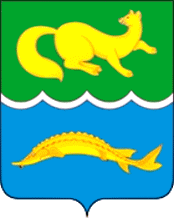 АДМИНИСТРАЦИЯ ВОРОГОВСКОГО СЕЛЬСОВЕТАТУРУХАНСКОГО РАЙОНА КРАСНОЯРСКОГО КРАЯПОСТАНОВЛЕНИЕ«Об утверждении порядка осуществления контроля за исполнением условий эксплуатационных обязательств в отношении приватизированных объектов электросетевого хозяйства, источников тепловой энергии, тепловых сетей, централизованных систем горячего водоснабжения и отдельных объектов таких систем»В соответствии со статьей 30.1 Федерального закона от 21.12.2001 № 178-ФЗ «О приватизации государственного и муниципального имущества», Федеральным законом от 06.10.2003 № 131-ФЗ «Об общих принципах организации местного самоуправления в Российской Федерации», статьями 20, 34 Устава Вороговского сельсовета, ПОСТАНОВЛЯЮ:Утвердить порядок осуществления контроля за исполнением условий эксплуатационных обязательств в отношении приватизированных объектов электросетевого хозяйства, источников тепловой энергии, тепловых сетей, централизованных систем горячего водоснабжения и отдельных объектов таких систем согласно приложению к настоящему постановлению.Контроль за исполнением настоящего постановления возложить                     на заместителя главы.Настоящий муниципальный правовой акт вступает в силу в день, следующий за днем его официального опубликования в газете «Вороговский Вестник» и на официальном сайте администрации Вороговского сельсовета.Глава Вороговскогосельсовета                                                                                               Гаврюшенко В.В                      УТВЕРЖДЕН постановлением администрацииВороговского сельсовета Туруханского района Красноярского краяот «22» ноября 2023г. № 58-пПорядок осуществления контроля за исполнением условий эксплуатационных обязательств в отношении приватизированных объектов электросетевого хозяйства, источников тепловой энергии, тепловых сетей, централизованных систем горячего водоснабжения и отдельных объектов таких системПорядок осуществления контроля за исполнением условий эксплуатационных обязательств в отношении приватизированных объектов электросетевого хозяйства, источников тепловой энергии, тепловых сетей, централизованных систем горячего водоснабжения и отдельных объектов таких систем (далее - Порядок) регулирует отношения, связанные с осуществлением контроля за исполнением условий эксплуатационных обязательств собственником и (или) законным владельцем в отношении приватизированных объектов электросетевого хозяйства, источников тепловой энергии, тепловых сетей, централизованных систем горячего водоснабжения и отдельных объектов таких систем (далее - контроль, приватизированное имущество).Контроль за исполнением условий эксплуатационных обязательств                в отношении приватизированного имущества осуществляет Администрация Вороговского сельсовета Туруханского района Красноярского края (далее - уполномоченный орган).Контроль осуществляется посредством организации и проведения плановых и внеплановых проверок в форме документарных и (или) выездных проверок. Документарная проверка проводится по месту нахождения Администрации Вороговского сельсовета. Выездная проверка проводится по месту нахождения собственника и (или) законного владельца приватизированного имущества и (или) по месту фактического нахождения приватизированного имущества.Для проведения проверок Администрации Вороговского сельсовета подготавливает проект распоряжения администрации Вороговского сельсовета                                         о проведении проверки в отношении приватизированного имущества.Проверки проводятся на основании распоряжения о проведении проверки, подготовленного Администрацией Вороговского сельсовета (далее - распоряжение), в котором указываются:вид и форма проверки;фамилия, имя, отчество (при наличии) и должности проверяющего лица, уполномоченного на проведение проверки;наименование, юридический и фактический адрес (местонахождение) приватизированного имущества;местонахождение собственника и (или) законного владельца приватизированного имущества (если собственником и (или) законным владельцем приватизированного имущества является юридическое лицо)                         и (или) место фактического нахождения приватизированного имущества;предмет проверки;основания проведения проверки;даты начала и окончания проведения проверки;перечень документов, представление которых собственником                                          и (или) законным владельцем приватизированного имущества необходимо                       для достижения задач проведения проверки.Распоряжение о проведении плановых и внеплановых проверок размещается на официальном сайте Вороговского сельсовета                                            в информационно-телекоммуникационной сети «Интернет» в срок не позднее                       5 рабочих дней со дня их утверждения.Предметом проверки является соблюдение собственником                                    и (или) законным владельцем приватизированного имущества возложенных                        на него эксплуатационных обязательств, включенных в договор купли-продажи объектов электросетевого хозяйства, источников тепловой энергии, тепловых сетей, централизованных систем горячего водоснабжения и отдельных объектов таких систем, если приватизация указанных объектов и (или) систем осуществляется посредством их продажи (далее - договор купли-продажи имущества), или договор купли-продажи акций в случае, если объекты электросетевого хозяйства, источники тепловой энергии, тепловые сети, централизованные системы горячего водоснабжения и отдельные объекты таких систем приватизируются путем внесения их в качестве вклада в уставный капитал акционерного общества (далее - договор купли-продажи акций).Плановые проверки проводятся на основании распоряжения                               в соответствии с ежегодным планом проведения проверок, утверждаемым распоряжением до 31 января года, в котором планируется проведение проверок (далее - план проверок). План проверок размещается на официальном сайте Вороговского сельсовета в информационно-телекоммуникационной сети «Интернет» в срок не позднее 5 рабочих дней со дня его утверждения. В план проверок включаются следующие сведения:фамилии, имена, отчества (при наличии) собственников и (или) законных владельцев приватизированного имущества (в случае, если собственниками и (или) законными владельцами приватизированного имущества являются индивидуальные предприниматели) или наименования собственников и (или) законных владельцев приватизированного имущества (в случае, если собственниками и (или) законными владельцами приватизированного имущества являются юридические лица);Местонахождение собственников и (или) законных владельцев приватизированного имущества (в случае, если собственниками и (или) законными владельцами приватизированного имущества являются юридические лица) и (или) место фактического нахождения приватизированного имущества;предмет плановой проверки;основания проведения плановой проверки;даты начала и окончания проведения плановой проверки; форма плановой проверки.9. Основаниями проведения плановой проверки являются:истечение одного года со дня заключения договора купли-продажи имущества или договора купли-продажи акций;истечение трех лет со дня окончания проведения последней плановой проверки.Внесение изменений в план проверок допускается в случаях изменения сведений, предусмотренных подпунктами 1, 2, 5 пункта 8 настоящего Порядка, а также в случае наступления обстоятельств непреодолимой силы.Изменения в план проверок вносятся распоряжением о внесении изменений в план проверок и размещаются на официальном сайте Вороговского сельсовета в информационно-телекоммуникационной сети «Интернет» в течение 5 рабочих дней со дня их утверждения.Администрации Вороговского сельсовета направляет проверяемому собственнику и (или) законному владельцу приватизированного имущества либо                                        его уполномоченному представителю копию распоряжения о проведении плановой проверки не позднее чем за 5 рабочих дней до начала проведения проверки любым доступным способом, обеспечивающим получение копии распоряжения собственником и (или) законным владельцем приватизированного имущества либо его уполномоченным представителем.Основаниями проведения внеплановой проверки являются:обращения органов государственной власти, юридических лиц, индивидуальных предпринимателей, граждан о причинении вреда жизни, здоровью граждан, безопасности государства или о возникновении угрозы его причинения, а также угрозы чрезвычайных ситуаций природного и техногенного характера, связанные с эксплуатацией приватизированного имущества;обращения органов государственной власти, юридических лиц, индивидуальных предпринимателей, граждан о нарушении собственником и (или) законным владельцем приватизированного имущества условий эксплуатационных обязательств;контроль за устранением собственником и (или) законным владельцем приватизированного имущества ранее выявленных нарушений.При осуществлении контроля Администрации Вороговского сельсовета проверяет фактическое исполнение определенных договором купли-продажи имущества или договором купли-продажи акций условий эксплуатационных обязательств приватизированного имущества, а также сроки их исполнения.В случае проведения внеплановой проверки, за исключением проверок по основанию, предусмотренному подпунктом 1 пункта 13 Порядка, Администрации Вороговского сельсовета уведомляет собственника и (или) законного владельца приватизированного имущества о начале проведения внеплановой проверки посредством направления копии распоряжения о назначении внеплановой проверки не позднее чем за 24 часа до дня начала ее проведения любым доступным способом, обеспечивающим получение распоряжения.В случае проведения проверок по основанию, предусмотренному подпунктом 1 пункта 13 Порядка, предварительное уведомление собственника                 и (или) законного владельца приватизированного имущества о начале проведения внеплановой проверки не требуется.В случае, если в ходе проведения плановой или внеплановой проверки выявлены противоречия и несоответствие сведений в представленных собственником и (или) законным владельцем приватизированного имущества либо его уполномоченным представителем документах, а также для целей уточнения документов и пояснений, представляемых собственником и (или) законным владельцем приватизированного имущества либо его уполномоченным представителем по предмету проверки, Администрации Вороговского сельсовета может дополнительно направить запрос о представлении документов и (или) пояснений любым доступным способом, обеспечивающим его получение собственником и (или) законным владельцем приватизированного имущества либо его уполномоченным представителем, не позднее 14 рабочих дней до истечения срока проведения проверки, а собственник и (или) законный владелец приватизированного имущества либо его уполномоченный представитель обязан представить ответ на такой запрос в течение 2 рабочих дней со дня получения запроса.Срок проведения плановой проверки составляет 20 рабочих дней.Срок проведения внеплановой проверки составляет 20 рабочих дней.Результаты плановых и внеплановых проверок оформляются актом проверки. В акте проверки указываются:дата, время и место составления акта проверки;дата и номер распоряжения, явившегося основанием для проведения проверки;фамилия, имя, отчество (при наличии) муниципальных служащих, проводивших проверку;фамилия, имя, отчество (при наличии) собственника и (или) законного владельца приватизированного имущества (если собственником и (или) законным владельцем приватизированного имущества является индивидуальный предприниматель) или наименование собственника и (или) законного владельца приватизированного имущества (если собственником и (или) законным владельцем приватизированного имущества является юридическое лицо) либо фамилия, имя, отчество (при наличии) уполномоченного представителя собственника и (или) законного владельца приватизированного имущества, присутствовавшего при проведении проверки;продолжительность и место проведения проверки;сведения о результатах проверки, в том числе о выявленных нарушениях условий эксплуатационных обязательств;срок, предоставленный собственнику и (или) законному владельцу приватизированного имущества для устранения выявленных нарушений;сведения об ознакомлении с актом проверки собственника и (или) законного владельца приватизированного имущества либо его уполномоченного представителя, присутствовавшего при проведении проверки.Акт проверки составляется в течение 10 рабочих дней после                               ее завершения в трех экземплярах.Акт проверки в течение 5 рабочих дней после составления направляется собственнику и (или) законному владельцу приватизированного имущества либо его уполномоченному представителю любым доступным способом, обеспечивающим получение акта проверки собственником и (или) законным владельцем приватизированного имущества либо его уполномоченным представителем.Собственник и (или) законный владелец приватизированного имущества вправе обжаловать акт проверки в соответствии с законодательством Российской Федерации.В случае выявления при проведении проверки существенного нарушения условий эксплуатационных обязательств собственником и (или) законным владельцем приватизированного имущества администрация Вороговского сельсовета на основании акта проверки вправе обратиться в суд с иском об изъятии посредством выкупа приватизированного имущества, стоимость которого определяется по результатам проведения оценки такого имущества в соответствии с Федеральным законом от 29.07.1998 № 135-ФЗ «Об оценочной деятельности в Российской Федерации», за вычетом убытков, причиненных потребителям вследствие существенного нарушения эксплуатационного обязательства.22.11.2023г.с. Ворогово№ 58-п(место принятия)